		UNIVERSIDAD NACIONAL 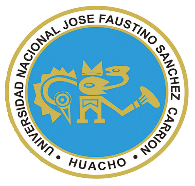 “JOSÉ FAUSTINO SÁNCHEZ CARRIÓN”VICERRECTORADO ACADÉMICOSYLLABUS PARA CLASES VIRTUALES EN LA FIISI - UNJFSCFACULTAD DE INGENIERÍA INDUSTRIAL, SISTEMAS E INFORMÁTICAESCUELA PROFESIONAL DE SISTEMAS DATOS GENERALESSUMILLA Esta asignatura de desarrollo teórico-práctico, complementa la formación académica del futuro profesional de Ingeniería Informática al brindarle un soporte para el proceso de la toma de decisiones en la solución de problemas o aprovechamiento de oportunidades en un entorno cambiante y competitivo. Comprende: conceptos acerca del Proceso de la Toma de Decisiones, la Teoría de Decisiones, Árboles de decisión, Decisiones de Inversión mediante Indicadores de rentabilidad y conceptos de Sistemas de Información Gerencial para la toma de decisiones. En escenarios de certeza, riesgo e incertidumbre, Modelos de Programación lineal, Transporte y asignación, Control de Inventarios y Administración de proyectos. Dentro de sus competencias tenemos. Plantear  y  resolver  problemas  tomando  decisiones  sobre  aspectos  de gestión operativa y de inversiones empresariales, mostrando sentido de orden, seguridad y confianza en dicha resolución.Aplicar conceptos y técnicas de la Teoría de decisiones mediante procedimientos computacionales que ayuden al análisis y toma de decisiones relacionadas a aspectos operativos y de inversión empresariales de relativa complejidad.CAPACIDADES AL FINALIZAR EL CURSOINDICADORES DE CAPACIDADES AL FINALIZAR EL CURSO	DESARROLLO DE LAS UNIDADES DIDÁCTICAS:MATERIALES EDUCATIVOS Y OTROS RECURSOS DIDÁCTICOSSe utilizarán todos los materiales y recursos requeridos de acuerdo a la naturaleza de los temas programados. Básicamente serán:MEDIOS Y PLATAFORMAS VIRTUALESCasos prácticosPizarra interactivaGoogle MeetRepositorios de datosLibros electrónicos Seminario y conferencias separatasVideos Diapositivas Silabo del curso digital Normas MEDIOS INFORMATICOS:ComputadoraTabletCelularesInternet.EVALUACIÓN: La Evaluación es inherente al proceso de enseñanza aprendizaje y será continua y permanente. Los criterios de evaluación son de conocimiento, de desempeño y de producto.Evidencias de Conocimiento.La Evaluación será a través de pruebas escritas y orales para el análisis y autoevaluación. En cuanto al primer caso, medir la competencia a nivel interpretativo, argumentativo y propositivo, para ello debemos ver como identifica (describe, ejemplifica, relaciona, reconoce, explica, etc.); y la forma en que argumenta (plantea una afirmación, describe las refutaciones en contra de dicha afirmación, expone sus argumentos contra las refutaciones y llega a conclusiones) y la forma en que propone a través de establecer estrategias, valoraciones, generalizaciones, formulación de hipótesis, respuesta a situaciones, etc.En cuanto a la autoevaluación permite que el estudiante reconozca sus debilidades y fortalezas para corregir o mejorar.Las evaluaciones de este nivel serán de respuestas simples y otras con preguntas abiertas para su argumentación.Evidencia de Desempeño.Esta evidencia pone en acción recursos cognitivos, recursos procedimentales y recursos afectivos; todo ello en una integración que evidencia un saber hacer reflexivo; en tanto, se puede verbalizar lo que se hace, fundamentar teóricamente la práctica y evidenciar un pensamiento estratégico, dado en la observación en torno a cómo se actúa en situaciones impredecibles.La evaluación de desempeño se evalúa ponderando como el estudiante se hace investigador aplicando los procedimientos y técnicas en el desarrollo de las clases a través de su asistencia y participación asertiva.Evidencia de Producto.Están implicadas en las finalidades de la competencia, por tanto, no es simplemente la entrega del producto, sino que tiene que ver con el campo de acción y los requerimientos del contexto de aplicación.La evaluación de producto de evidencia en la entrega oportuna de sus trabajos parciales y el trabajo final.Además, se tendrá en cuenta la asistencia como componente del desempeño, el 30% de inasistencia inhabilita el derecho a la evaluación.Siendo el promedio final (PF), el promedio simple de los promedios ponderados de cada módulo (PM1, PM2, PM3, PM4) BIBLIOGRAFÍAFuentes DocumentalesMOODY  PAUL,  “Toma  de  decisiones  gerenciales”  Ed.  McGraw  Hill, Bogota. ANDERSON/ SWEENEY/ WILLIAMS.  “Métodos Cuantitativos para los Negocios” 7ª. Edición. Ed. International Thomson Editores. México. 1999.BONINI,   HAUSMAN   y   BIERMAN,   “Análisis   Cuantitativo   para   losNegocios”. Ed. McGraw Hill, 2000. Novena edición.MOODY  PAUL,  “Toma  de  decisiones  gerenciales”  Ed.  McGraw  Hill, Bogota. ANDERSON/ SWEENEY/ WILLIAMS.  “Métodos Cuantitativos para los Negocios” 7ª. Eición. Ed. International Thomson Editores. México. 1999.Fuentes BibliográficasARLETTE   BELTRÁN   /   HANNY   CUEVA,   “Evaluacion   Privada   de Proyectos”, Edición 1999 - Universidad Del Pacífico. DAVIS GORDON B., “Sistemas de Información Gerencial.INVESTIGACION DE OPERACIONES Hiller Frederick Editorial Mc Graw Hill TOMA DE DECISIONES POR MEDIO DE LA INVESTIGACION DE OPERACIONES     Thierauf,     Robert.     Editorial     Limusa,     México.FUNCIONES Y HERRAMIENTAS FINANCIERAS DE EXCEL PARA LA GESTION FINANCIERA Carlos Aliaga Valdéz / Carlos Aliaga Calderón. Editorial CITECFuentes Electrónicashttp://invop.frcu.utn.edu.ar/modules/mydownloadshttp://www.dc.uba.ar/people/materiales/io/Huacho 15 de junio de .2020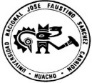 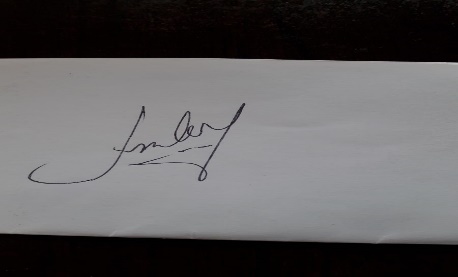 Línea de CarreraBásica Semestre Académico2020-ICódigo del Curso-Créditos-Horas Semanales Hrs. Totales: 04       Teóricas 02   Practicas 02CicloXSección-Apellidos y Nombres del DocenteBlas Flores Heraldo Erasmo Correo Institucionalheraldoblas1@hotmail.comN° De Celular988116552CAPACIDAD DE LA UNIDAD DIDÁCTICANOMBRE DE LA UNIDAD DIDÁCTICASEMANASUNIDAD IConcepto e importancia, herramientas financieras, toma de decisiones y evaluación de proyectos de inversión.PROCESO DE TOMA DE DECISIONES GERENCIALES1-4UNIDADIIModelos de programación, modelo de transporte y asignación, modelo de control de inventarios y evaluación de conocimientos.MODELOS DE TOMA DE DECISIONES 5-8UNIDADIIIAmbiente de incertidumbre, métodos de toma de decisiones, ambiente riesgoso y ambiente de bajo riesgo.METODOS DE TOMA DE DECISIONES 9-12UNIDADIVArboles de decisión, variables aleatorias, evaluación de conocimientos y exposición. TOMA DE DECISIONES GERENCIALES DE INCERTIDUMBRE13-16N°INDICADORES DE CAPACIDAD AL FINALIZAR EL CURSO1Concepto e importancia 2Herramientas financieras 3Toma de decisiones 4Evaluación de proyectos de inversión 5Modelo de programación 6Modelo de transporte y asignación 7Modelo de control de inventarios 8Conocer lo aprendido por el alumno 9Ambiente de incertidumbre 10Métodos de toma de decisiones 11Ambiente Riesgoso 12Ambiente bajo riesgo 13Arboles de decisión 14Variables aleatorias 15Evaluar lo aprendido por el alumno 16Exposición final UNIDAD DIDÁCTICA I:CAPACIDAD DE LA UNIDAD DIDÁCTICA I: CAPACIDAD DE LA UNIDAD DIDÁCTICA I: CAPACIDAD DE LA UNIDAD DIDÁCTICA I: CAPACIDAD DE LA UNIDAD DIDÁCTICA I: CAPACIDAD DE LA UNIDAD DIDÁCTICA I: CAPACIDAD DE LA UNIDAD DIDÁCTICA I: CAPACIDAD DE LA UNIDAD DIDÁCTICA I: CAPACIDAD DE LA UNIDAD DIDÁCTICA I: UNIDAD DIDÁCTICA I:SEMANACONTENIDOS CONTENIDOS CONTENIDOS CONTENIDOS ESTRATEGIAS DE LA ENSEÑANZA VIRTUALESTRATEGIAS DE LA ENSEÑANZA VIRTUALINDICADORES DE LOGRO DE LA CAPACIDAD UNIDAD DIDÁCTICA I:SEMANACONCEPTUALPROCEDIMENTALPROCEDIMENTALACTITUDINALESTRATEGIAS DE LA ENSEÑANZA VIRTUALESTRATEGIAS DE LA ENSEÑANZA VIRTUALINDICADORES DE LOGRO DE LA CAPACIDAD UNIDAD DIDÁCTICA I:1234Concepto e importancia Herramientas financieras Toma de decisiones Toma  de decisiones -Conoce la importancia de la toma de decisiones -Conoce las herramientas para las tomas de decisiones.-Conoce la toma de decisiones financiera y económicas -Conoce la toma de decisiones en la evaluación de proyectos de inversión -Conoce la importancia de la toma de decisiones -Conoce las herramientas para las tomas de decisiones.-Conoce la toma de decisiones financiera y económicas -Conoce la toma de decisiones en la evaluación de proyectos de inversión -Analiza las características, componentes y decisiones programadas -Comprende la importancia de las herramientas en las decisiones -Comprende la importancia de las finanzas en las decisiones -Justifica el enfoque en la toma  de decisiones Expositiva (Docente/Alumno)Uso del Google MeetDebate dirigido (Discusiones)Foros, ChatLecturasUso de repositorios digitalesLluvia de ideas (Saberes previos)Foros, ChatExpositiva (Docente/Alumno)Uso del Google MeetDebate dirigido (Discusiones)Foros, ChatLecturasUso de repositorios digitalesLluvia de ideas (Saberes previos)Foros, Chat-Compara los diversos conceptos e importancia -Identifica las herramientas -Distingue las decisiones financieras y económicas-Discute las generalidades de las toma de las decisiones UNIDAD DIDÁCTICA I:1234EVALUACIÓN DE LA UNIDAD DIDÁCTICAEVALUACIÓN DE LA UNIDAD DIDÁCTICAEVALUACIÓN DE LA UNIDAD DIDÁCTICAEVALUACIÓN DE LA UNIDAD DIDÁCTICAEVALUACIÓN DE LA UNIDAD DIDÁCTICAEVALUACIÓN DE LA UNIDAD DIDÁCTICAEVALUACIÓN DE LA UNIDAD DIDÁCTICAUNIDAD DIDÁCTICA I:1234EVIDENCIA DE CONOCIMIENTOSEVIDENCIA DE CONOCIMIENTOSEVIDENCIA DE PRODUCTOEVIDENCIA DE PRODUCTOEVIDENCIA DE PRODUCTOEVIDENCIA DE DESEMPEÑOEVIDENCIA DE DESEMPEÑOUNIDAD DIDÁCTICA I:1234Estudios de CasosEstudios de CasosTrabajos individuales y/o grupalesTrabajos individuales y/o grupalesTrabajos individuales y/o grupalesComportamiento en clase virtual y chatComportamiento en clase virtual y chatUNIDAD DIDÁCTICA II:CAPACIDAD DE LA UNIDAD DIDÁCTICA II: CAPACIDAD DE LA UNIDAD DIDÁCTICA II: CAPACIDAD DE LA UNIDAD DIDÁCTICA II: CAPACIDAD DE LA UNIDAD DIDÁCTICA II: CAPACIDAD DE LA UNIDAD DIDÁCTICA II: CAPACIDAD DE LA UNIDAD DIDÁCTICA II: CAPACIDAD DE LA UNIDAD DIDÁCTICA II: CAPACIDAD DE LA UNIDAD DIDÁCTICA II: UNIDAD DIDÁCTICA II:SEMANACONTENIDOS CONTENIDOS CONTENIDOS CONTENIDOS ESTRATEGIAS DE LA ENSEÑANZA VIRTUALESTRATEGIAS DE LA ENSEÑANZA VIRTUALINDICADORES DE LOGRO DE LA CAPACIDAD UNIDAD DIDÁCTICA II:SEMANACONCEPTUALPROCEDIMENTALPROCEDIMENTALACTITUDINALESTRATEGIAS DE LA ENSEÑANZA VIRTUALESTRATEGIAS DE LA ENSEÑANZA VIRTUALINDICADORES DE LOGRO DE LA CAPACIDAD UNIDAD DIDÁCTICA II:1234Modelo de programación lineal Modelo de transporte y asignación Modelo de control de inventarios Evaluación -Conoce la definición y aplicación-Conoce la definición y aplicación -Conoce la definición y aplicación -Evaluación mediante la plataforma -Conoce la definición y aplicación-Conoce la definición y aplicación -Conoce la definición y aplicación -Evaluación mediante la plataforma -Analiza ejemplos aplicativos -Determinación del modelo -Amerita el análisis del modelo -Nota aprobatoria Expositiva (Docente/Alumno)Uso del Google MeetDebate dirigido (Discusiones)Foros, ChatLecturasUso de repositorios digitalesLluvia de ideas (Saberes previos)Foros, ChatExpositiva (Docente/Alumno)Uso del Google MeetDebate dirigido (Discusiones)Foros, ChatLecturasUso de repositorios digitalesLluvia de ideas (Saberes previos)Foros, Chat-Conocer la aplicación en los sistemas -Diferenciar la estructura del modelo -Analiza la teoría del control de inventarios -Aprobación del curso UNIDAD DIDÁCTICA II:1234EVALUACIÓN DE LA UNIDAD DIDÁCTICAEVALUACIÓN DE LA UNIDAD DIDÁCTICAEVALUACIÓN DE LA UNIDAD DIDÁCTICAEVALUACIÓN DE LA UNIDAD DIDÁCTICAEVALUACIÓN DE LA UNIDAD DIDÁCTICAEVALUACIÓN DE LA UNIDAD DIDÁCTICAEVALUACIÓN DE LA UNIDAD DIDÁCTICAUNIDAD DIDÁCTICA II:1234EVIDENCIA DE CONOCIMIENTOSEVIDENCIA DE CONOCIMIENTOSEVIDENCIA DE PRODUCTOEVIDENCIA DE PRODUCTOEVIDENCIA DE PRODUCTOEVIDENCIA DE DESEMPEÑOEVIDENCIA DE DESEMPEÑOUNIDAD DIDÁCTICA II:1234Estudios de CasosEstudios de CasosTrabajos individuales y/o grupalesTrabajos individuales y/o grupalesTrabajos individuales y/o grupalesComportamiento en clase virtual y chatComportamiento en clase virtual y chatUNIDAD DIDÁCTICA III:CAPACIDAD DE LA UNIDAD DIDÁCTICA III: CAPACIDAD DE LA UNIDAD DIDÁCTICA III: CAPACIDAD DE LA UNIDAD DIDÁCTICA III: CAPACIDAD DE LA UNIDAD DIDÁCTICA III: CAPACIDAD DE LA UNIDAD DIDÁCTICA III: CAPACIDAD DE LA UNIDAD DIDÁCTICA III: CAPACIDAD DE LA UNIDAD DIDÁCTICA III: CAPACIDAD DE LA UNIDAD DIDÁCTICA III: UNIDAD DIDÁCTICA III:SEMANACONTENIDOS CONTENIDOS CONTENIDOS CONTENIDOS ESTRATEGIAS DE LA ENSEÑANZA VIRTUALESTRATEGIAS DE LA ENSEÑANZA VIRTUALINDICADORES DE LOGRO DE LA CAPACIDAD UNIDAD DIDÁCTICA III:SEMANACONCEPTUALPROCEDIMENTALPROCEDIMENTALACTITUDINALESTRATEGIAS DE LA ENSEÑANZA VIRTUALESTRATEGIAS DE LA ENSEÑANZA VIRTUALINDICADORES DE LOGRO DE LA CAPACIDAD UNIDAD DIDÁCTICA III:1234Toma de decisiones Métodos Toma de decisiones Métodos -Conoce la toma de decisiones en un ambiente de incertidumbre -Conoce los métodos para la toma de decisiones bajo la incertidumbre -Conoce la toma de decisiones en un ambiente de riesgo -Conoce los métodos para la toma de decisiones bajo riesgo -Conoce la toma de decisiones en un ambiente de incertidumbre -Conoce los métodos para la toma de decisiones bajo la incertidumbre -Conoce la toma de decisiones en un ambiente de riesgo -Conoce los métodos para la toma de decisiones bajo riesgo -Toma de decisiones -Diferenciar los métodos bajo incertidumbre -Identificar las generalidades y mejora continua -Conocer el objetivo de un sistema de gestión Expositiva (Docente/Alumno)Uso del Google MeetDebate dirigido (Discusiones)Foros, ChatLecturasUso de repositorios digitalesLluvia de ideas (Saberes previos)Foros, ChatExpositiva (Docente/Alumno)Uso del Google MeetDebate dirigido (Discusiones)Foros, ChatLecturasUso de repositorios digitalesLluvia de ideas (Saberes previos)Foros, Chat-Identificar un ambiente de incertidumbre -Aprende la aplicación del método -Analiza el desempeño de la gestión -Identificar los factores de éxito en la gestión UNIDAD DIDÁCTICA III:1234EVALUACIÓN DE LA UNIDAD DIDÁCTICAEVALUACIÓN DE LA UNIDAD DIDÁCTICAEVALUACIÓN DE LA UNIDAD DIDÁCTICAEVALUACIÓN DE LA UNIDAD DIDÁCTICAEVALUACIÓN DE LA UNIDAD DIDÁCTICAEVALUACIÓN DE LA UNIDAD DIDÁCTICAEVALUACIÓN DE LA UNIDAD DIDÁCTICAUNIDAD DIDÁCTICA III:1234EVIDENCIA DE CONOCIMIENTOSEVIDENCIA DE CONOCIMIENTOSEVIDENCIA DE PRODUCTOEVIDENCIA DE PRODUCTOEVIDENCIA DE PRODUCTOEVIDENCIA DE DESEMPEÑOEVIDENCIA DE DESEMPEÑOUNIDAD DIDÁCTICA III:1234Estudios de CasosEstudios de CasosTrabajos individuales y/o grupalesTrabajos individuales y/o grupalesTrabajos individuales y/o grupalesComportamiento en clase virtual y chatComportamiento en clase virtual y chatUNIDAD DIDÁCTICA IV:CAPACIDAD DE LA UNIDAD DIDÁCTICA IV: CAPACIDAD DE LA UNIDAD DIDÁCTICA IV: CAPACIDAD DE LA UNIDAD DIDÁCTICA IV: CAPACIDAD DE LA UNIDAD DIDÁCTICA IV: CAPACIDAD DE LA UNIDAD DIDÁCTICA IV: CAPACIDAD DE LA UNIDAD DIDÁCTICA IV: CAPACIDAD DE LA UNIDAD DIDÁCTICA IV: CAPACIDAD DE LA UNIDAD DIDÁCTICA IV: UNIDAD DIDÁCTICA IV:SEMANACONTENIDOS CONTENIDOS CONTENIDOS CONTENIDOS ESTRATEGIAS DE LA ENSEÑANZA VIRTUALESTRATEGIAS DE LA ENSEÑANZA VIRTUALINDICADORES DE LOGRO DE LA CAPACIDAD UNIDAD DIDÁCTICA IV:SEMANACONCEPTUALPROCEDIMENTALPROCEDIMENTALACTITUDINALESTRATEGIAS DE LA ENSEÑANZA VIRTUALESTRATEGIAS DE LA ENSEÑANZA VIRTUALINDICADORES DE LOGRO DE LA CAPACIDAD UNIDAD DIDÁCTICA IV:1234Arboles de decisión Variables aleatorias Evaluación Exposición -Elabora un árbol de decisión- sensibilidad-Conoce las variables aleatorias, valores monetarios, esperados, pérdidas de oportunidad.-Examen mediante la plataforma -Exponer mediante la plataforma -Elabora un árbol de decisión- sensibilidad-Conoce las variables aleatorias, valores monetarios, esperados, pérdidas de oportunidad.-Examen mediante la plataforma -Exponer mediante la plataforma -Estructura de un árbol de decisiones -Cálculo de probabilidades y su aplicación -Nota aprobatoria -Desenvolvimiento en la expresión Expositiva (Docente/Alumno)Uso del Google MeetDebate dirigido (Discusiones)Foros, ChatLecturasUso de repositorios digitalesLluvia de ideas (Saberes previos)Foros, ChatExpositiva (Docente/Alumno)Uso del Google MeetDebate dirigido (Discusiones)Foros, ChatLecturasUso de repositorios digitalesLluvia de ideas (Saberes previos)Foros, ChatInterpretar el contenido  de la información Calculo de indicadores de rentabilidad en proyectos Aprobación del curso Absolver las preguntas UNIDAD DIDÁCTICA IV:1234EVALUACIÓN DE LA UNIDAD DIDÁCTICAEVALUACIÓN DE LA UNIDAD DIDÁCTICAEVALUACIÓN DE LA UNIDAD DIDÁCTICAEVALUACIÓN DE LA UNIDAD DIDÁCTICAEVALUACIÓN DE LA UNIDAD DIDÁCTICAEVALUACIÓN DE LA UNIDAD DIDÁCTICAEVALUACIÓN DE LA UNIDAD DIDÁCTICAUNIDAD DIDÁCTICA IV:1234EVIDENCIA DE CONOCIMIENTOSEVIDENCIA DE CONOCIMIENTOSEVIDENCIA DE PRODUCTOEVIDENCIA DE PRODUCTOEVIDENCIA DE PRODUCTOEVIDENCIA DE DESEMPEÑOEVIDENCIA DE DESEMPEÑOUNIDAD DIDÁCTICA IV:1234Estudios de CasosEstudios de CasosTrabajos individuales y/o grupalesTrabajos individuales y/o grupalesTrabajos individuales y/o grupalesComportamiento en clase virtual y chatComportamiento en clase virtual y chatVARIABLESPONDERACIONESUNIDADES DIDÁCTICAS DENOMINADAS MÓDULOSEvaluación de Conocimiento30 %El ciclo académico comprende 4Evaluación de Producto35%El ciclo académico comprende 4Evaluación de Desempeño35 %El ciclo académico comprende 4